Assalamualaikum Wr. Wb. ,	Bersama ini Kami kirimkan Usulan Pembayaran Tunjangan Kinerja (Remunerasi) Pegawai Pengadilan Tinggi Agama Padang periode Maret tahun 2022 untuk 38 pegawai dengan jumlah bruto sebesar Rp. 347.193.334,00 (tiga ratus empat puluh tujuh juta seratus sembilan puluh tiga ribu tiga ratus tiga puluh empat rupiah) sebagaimana daftar terlampir.Demikian atas perhatiannya Kami ucapkan terima kasih.	 Wassalamualaikum Wr. Wb.							Ketua,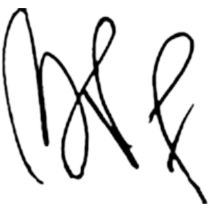 							Drs. H. ZEIN AHSAN, M.H.							NIP. 195508261982031004Nomor:W3-A/0790/KU.00.1/III/2022Padang, 07 Maret 2022Lampiran:1 BundelPerihal:Tunjangan Kinerja Bulan Maret 2022Kepada Yth.Ketua Pengadilan Tinggi Agama PadangJl. By Pass Km 24 Anak Air  PadangPadang